Жители городского округа Лыткарино смогут поддержать лучшие проекты в рамках инициативного бюджетирования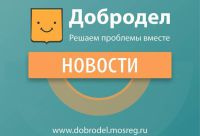         Администрация  Городского округа  Лыткарино информирует о проведении  конкурсного отбора проектов инициативного бюджетирования.     С 14.03.2022 по 25.03.2022 проводится 1 этап  муниципального конкурсного отбора проектов инициативного бюджетирования – размещение проектов по форме, указанной на  Интернет-портале в информационно-коммуникационной сети Интернет по адресу: https://vote.dobrodel.ru/narodniy_budjet        С 26.03.2022  по 01.04.2022  жители  городского округа Лыткарино  могут проголосовать за понравившийся проект на Интернет-портале, размещенном в информационно-телекоммуникационной сети Интернет по адресу: https://vote.dobrodel.ru/narodniy_budjet         В голосовании принимают участие граждане, зарегистрированные на Интернет-портале «Добродел». Житель городского округа имеет право голосовать только за те проекты, которые реализуются на территории городского округа Лыткарино. Голосовать можно за неограниченное число проектов инициативного бюджетирования, при этом за один проект отдается один голос.       Лучшие проекты по итогам проведения регионального конкурсного отбора (с учётом результатов народного голосования) будут реализованы за счет софинансирования из бюджетов Московской области и муниципалитета.            Приглашаем всех желающих принять участие в голосовании!